СОВЕТ ДЕПУТАТОВ МУНИЦИПАЛЬНОГО ОБРАЗОВАНИЯ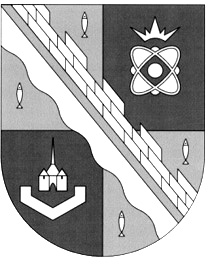 СОСНОВОБОРСКИЙ ГОРОДСКОЙ ОКРУГ ЛЕНИНГРАДСКОЙ ОБЛАСТИ(ЧЕТВЕРТЫЙ СОЗЫВ)Р Е Ш Е Н И Еот 20.06.2022 года № 79В соответствии с ч. 2 ст. 27 Устава муниципального образования Сосновоборский городской округ Ленинградской области, п. 16.1. Положения о порядке управления и распоряжения муниципальной собственностью муниципального образования Сосновоборский городской округ, утвержденным решением Собрания представителей от 18.09.2001  № 96 (с изменениями), п. 9 Порядка определения размера арендной платы при аренде объектов муниципального нежилого фонда и движимого муниципального имущества, утвержденного решением совета депутатов Сосновоборского городского округа от 27.02.2006  № 30 (с изменениями), п. 4.1. Порядка определения размера платы за право размещения нестационарных торговых объектов на территории муниципального образования Сосновоборский городской округ Ленинградской области, утвержденного решением совета депутатов Сосновоборского городского округа от 28.12.2016 № 190 (с изменениями), в целях поддержки бизнеса в целом и отдельных отраслей в связи со сложившимися геополитическими обстоятельствами, совет депутатов Сосновоборского городского округаР Е Ш И Л:Внести в решение совета депутатов Сосновоборского городского округа от 20.04.2022 года № 57 «О принятии антикризисных мер на территории Сосновоборского городского округа» следующее изменение: Пункт 4 решения изложить в следующей редакции:«4. Установить с 1 апреля 2022 года по 31 декабря 2022 года мораторий на начисление пени за несвоевременное внесение арендных платежей по договорам аренды муниципального имущества (в том числе земельных участков) и по договорам на право размещения НТО.»2. Настоящее решение вступает в силу со дня официального опубликования в городской газете «Маяк».3. Официально опубликовать настоящее решение в городской газете «Маяк».Председатель совета депутатов                                                       Сосновоборского городского округа                                             И.А.БабичГлава Сосновоборского городского округа                                                                              М.В.Воронков«О внесении изменения в решение совета депутатов Сосновоборского городского округа от 20.04.2022 года № 57 «О принятии антикризисных мер на территории Сосновоборского городского округа»